УТВЕРЖДАЮДиректор МОУ гимназии №16 «Интерес»_____________  И.В.СнегиреваОбразовательный минимумПредметРусский языкКласс4 классПериод2 триместрУч.годразработано на 2021 - 2022ТерминыПояснениеСклонение имен существительныхизменение склоняемых частей речи (имени существительного, имени прилагательного, числительного) по числам, родам и падежам называется склонением.Склонение имен существительных1 склонение: ж.р. и м.р. с окончанием –а, -я (стена, папа)2 склонение: м.р. с нулевым окончанием и с.р. (стол, село)3 склонение: ж.р. с нулевым окончанием (мышь)Падежные окончанияИмена существительные одного и того же склонения имеют одинаковые ударные и безударные окончанияНачальная форма склоняемых частей речи  Начальной  формой  имени существительного является  существительное в именительном падеже (Кто? Что?),  в единственном числе. (например, кто? девочка, что? тропа – н.ф.)Вопросы косвенных падежей Родительный падеж (кого? чего?)девочку,  тропыДательный падеж (кому? чему?)девочке, тропеВинительный падеж (кого? что?)девочку, тропуТворительный падеж (кем? чем?)девочкой, тропойПредложный падеж (о ком? о чём?)о девочке, о тропеТипы текстовВ русском языке три типа текста: повествование, описание, рассуждение.Связь слов в предложении Слова в предложении связаны по смыслу и грамматически.Главные и второстепенные члены предложенияГлавные члены предложения — это подлежащее и сказуемое.Подлежащее — главный член предложения, который обозначает предмет, о котором говорится в предложении, и отвечает на вопрос кто? что?Подлежащее всегда связан со сказуемым и чаще всего выражается существительным или местоимением в именительном падеже (На землю посмотрели тихие зори .)Сказуемое — главный член предложения, который обозначает действие предмета и отвечает на вопрос что делает?Сказуемое всегда связано с подлежащим. Оно чаще всего выражается глаголом (Лес дремал в утренней тишине).Второстепенные члены предложения — это дополнения, определение, обстоятельства. Они объясняют или уточняют главные члены предложения и зависят от них.Дополнение— второстепенный член предложения, обозначающий предмет, на который направлено действие или состояние, и отвечает на вопросы косвенных падежей (Кого? Чего? Кому? Почему? Кого? Что? Кем? Чем? На ком? На чем?).Дополнения чаще выражаются существительными или местоимениями, а также всеми другими частями речи в значении существительного. (Стали есть кашу.)Определение — второстепенный член предложения, который  указывает на различные признаки предмета и отвечает на вопрос какой? чей? который? Определение чаще всего выражается прилагательным, местоимением, числительным. (Белый заяц спрятался.)Обстоятельство — второстепенный член предложения, который выражает различные признаки действия или другого признака (место, время, причину, цель, способ, условие) и отвечает на вопрос где? когда? почему? с какой целью? как? и др.Обстоятельства выражаются наречиями или существительными с предлогами. (Утром мы пошли гулять.) Однородные члены предложения - это члены предложения, отвечающие на один и тот же вопрос, относящиеся к одному члену предложения, являющиеся одной частью речи.  Папа, мама и сын несут вещи на второй этаж.Знаки препинания при однородных членах предложенияОднородные члены отделяются друг от друга запятыми. Запятая не ставится, если два однородных члена связаны союзом и, да (в значении и). Перед союзами а, да (в значении но), всегда ставится запятая.Сложное предложение - предложение, в котором есть две и более грамматические основы. Части сложного предложения всегда отделяются друг от друга запятыми (даже при одиночном союзе и).Морфемный разбор слова (по составу)План разбора слова по составу состоит в следующем:Определяем, к какой части речи относится анализируемое слово.Выделяем окончание и основу. Для определения окончания слово изменяют, например, по падежам. Изменяемая часть будет являться окончанием, остальная часть слова без окончания — основой. Следует помнить, что всё слово может представлять собой основу без окончания, например у наречия — неизменяемой части речи.Определяем, входит ли в основу слова кроме корня также приставка и суффикс. Для этого слово сопоставляется с однокоренными словами.Убеждаемся, что выделенные приставки и суффиксы имеются в других словах.Обозначаем части слова 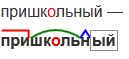 